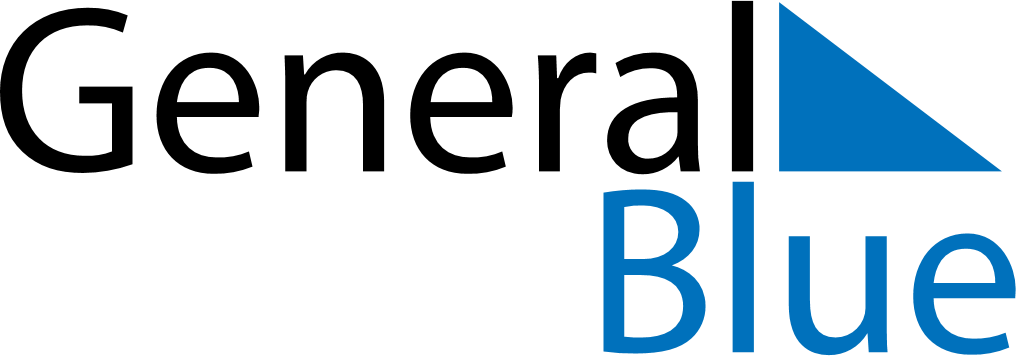 December 2026December 2026December 2026MexicoMexicoMONTUEWEDTHUFRISATSUN12345678910111213Day of the Virgin of Guadalupe1415161718192021222324252627Christmas Day28293031